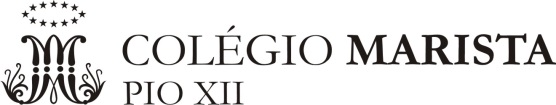 Exame Final - Plano de Estudos Componente Curricular: CIÊNCIASProfessor (a):Ms.Sandra MoresTurmas:6º ano EFIIConteúdos Conteúdos Unidade 01- Capítulo 2: Ciclo e propriedades da água;Unidade 03 – Capítulo 1: transformação e origem do Solo; Unidade 03 - Capítulo 2: os minerais;Unidade 05 – capítulo 1: Importância do ar;Unidade 06 – capitulo 1: atmosfera Terrestre ( Instrumentos metereológicos)Unidade 07 – a poluição do arUnidade 01- Capítulo 2: Ciclo e propriedades da água;Unidade 03 – Capítulo 1: transformação e origem do Solo; Unidade 03 - Capítulo 2: os minerais;Unidade 05 – capítulo 1: Importância do ar;Unidade 06 – capitulo 1: atmosfera Terrestre ( Instrumentos metereológicos)Unidade 07 – a poluição do ar